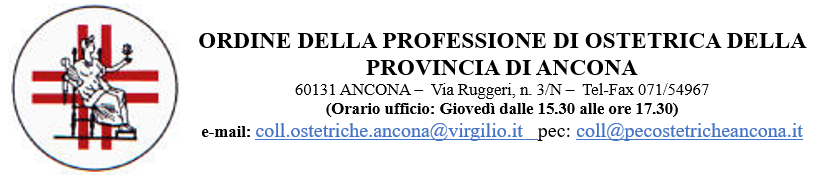 Scheda di sintesi sulla rilevazione degli OIV o organismi con funzioni analogheData di svolgimento della rilevazioneData di inizio 29/05/2021Data fine rilevazione 30/05/2021Procedure e modalità seguite per la rilevazione L’OIV ha seguito le seguenti azioni di verifica e controllo dell’ente:verifica dell’attività svolta dal Responsabile della prevenzione della corruzione e della trasparenza per riscontrare l’adempimento degli obblighi di pubblicazione;esame della documentazione e delle banche dati relative ai dati oggetto di attestazione;colloqui con i responsabili della trasmissione dei dati;colloqui con i responsabili della pubblicazione dei dati;verifica diretta sul sito istituzionale, anche attraverso l’utilizzo di supporti informatici.                                                                                                               OSTETRICA RPCT  EMILIA PELLEGRINI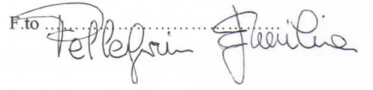 